Landkreis Sächsische Schweiz-Osterzgebirge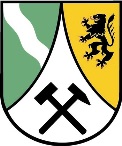 LandratsamtAmt für Sicherheit und OrdnungReferat BrandschutzA u s z a h l u n g   f ü r   A u s b i l d e rfür die Durchführung der Ausbildung gemäß der Satzung über die Entschädigung der Ausbilder der Feuerwehren und ihrer Helfer vom 29.04.2011.Name:	      ………........................	Vorname:	…..........................................................Straße, Nr.:                 …………………....................................................................................................PLZ/Ort:	                   ………….............................................................................................................LG-Nummer:	………….............................	Lehrgangsart / -ort:	……..........................................................................................					........................................................Unterschrift des Ausbilders						Bestätigung KBMAufwand gemäß Richtlinie zur Durchführung der Kreisausbildung der Feuerwehren im LK Sächsische Schweiz(15,00 €/ UE = Ausbilder oder 7,50  €/ UE = Ausbildungs-helfer/SanitätsaufsichtAufwand gemäß Richtlinie zur Durchführung der Kreisausbildung der Feuerwehren im LK Sächsische Schweiz(15,00 €/ UE = Ausbilder oder 7,50  €/ UE = Ausbildungs-helfer/SanitätsaufsichtAufwand für die Nutzung von Privat Kfz (0,30 € / km)Aufwand für die Nutzung von Privat Kfz (0,30 € / km)DatumAnzahl UEBetraggefahrene KilometerBetragGesamtbetragGesamtbetragIBAN (22-stellig)   BICKreditinstitut